Friends of the Sonoma Valley Library Board Meeting – Agenda, July 9, 2020Present:Approval of Minutes with correction: distribution of newsletter via “snail mail” is approximately 250New Business:  Unfinished Business: Plan and possible schedule for accepting and sorting donated books; possible timeline for commencing book sales; acquiring additional storage space for donated books
Notes from Dave:Tony is working on donation sorting with a group of 4 ready to go when appropriate Glad to see library is looking at starting taking back books about mid-July. That is the same as when DR3 is planning on being available, which is a MUST for the Friends to be able to make this work.We were sending about 75% + of donations to DR3 before – We will now be sending back closer to 95% (best I know) – pulling out just those books Tony can use for Children and for special books to sell on line thru Forest. There is no space to start sorting out, and keeping, anything for future sales.We currently have enough inventory to give away / sell paperbacks and fiction (we also have people (2) ready to refresh the quantities inside when the library opens to the public).I see sales starting no earlier than 2021.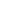  ReportsPresident: Vice President:Secretary: Treasurer: Treasurer’s report for JuneMember-at-Large: Membership:Library Branch Manager: Request for funding and report CommitteesBook Sales: Introduction of Jannett Tschann Book Clubs:  Classical Reflections:   Mystery:Newsletter: Publicity:OtherBoard of CommissionersSonoma County Library DirectorCity Counci